Zdroj: https://vedavyzkum.cz/z-domova/z-domova/masarykova-univerzita-slavi-100-letMasarykova univerzita slaví 100 let27. 1. 2019Tisk Email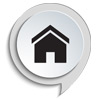 Již v pondělí 28. ledna 2019 zahájí Masarykova univerzita oslavy 100 let od svého založení, které přinesou obřady spojené s oceňováním významných osobností, kulturní i společenské akce nebo absolventské srazy. Vrcholem oslav bude Festival MUNI 100, který 15. června obsadí na celý den pavilon A na brněnském výstavišti a bude největším absolventským srazem Masarykovy univerzity v historii.„Stoleté výročí je dobrou příležitostí k přemýšlení o tom, jaké jsou základní rysy vnitřní kultury, kterou si studenti na univerzitě díky svým učitelům osvojují a odnášejí do života. Díky bytostnému spojení vzniku naší univerzity se založením demokratického československého státu si naše akademická obec od počátku zakládá na demokratických principech a přes všechen útlak a kompromisy, kterými byla v minulosti vystavena, si dodnes uchovala přesvědčení, že svoboda je nezbytnou podmínkou univerzitního života,“ řekl rektor Masarykovy univerzity Mikuláš Bek.  V den 100. výročí, v pondělí 28. ledna v 10 hodin odstartuje oslavy akademický obřad v univerzitní aule na právnické fakultě. Zlaté medaile převezmou rektor Univerzity Komenského v Bratislavě Karol Mičieta, někdejší rektor Janáčkovy akademie múzických umění Ivo Medek, jeden ze zakladatelů Fakulty informatiky MU a dlouholetý vedoucí Ústavu výpočetní techniky MU Václav Račanský a emeritní rektor Masarykovy univerzity Petr Fiala.Dokument ČT a kulička v časostrojiV oceňování se bude pokračovat i následující den 29. ledna udělením Velké zlaté medaile, kterou v univerzitní aule převezme slovenský prezident Andrej Kiska. Následovat bude na Fakultě sociálních studií MU debata se studenty.Večer pak uvede Česká televize na programu ČT2 dokument Otevřená pevnost – 100 let Masarykovy univerzity. V předpremiéře ho ovšem bude možné vidět v Univerzitním kině Scala už 21. ledna od 20.30 spolu s diskuzí s autory a aktéry.V oba slavnostní lednové dny – tedy 28. a 29. ledna – budou z časostroje na náměstí Svobody vypadávat speciální kuličky v univerzitní modré barvě s logem Masarykovy univerzity. Lidé je budou moci získat vždy od 11 do 23 hodin. Další příležitost chytit si modrou kuličku budou mít zájemci ve dnech 5. až 7. března a 15. června. Podrobný program oslav je k dispozici zde.
Další velká část oslav bude následovat začátkem března a poté v polovině května. Pro studenty, zaměstnance, ale i pro širokou veřejnost budou připravené koncerty, filmový festival, vědecké klání Science slam nebo výroční výstava.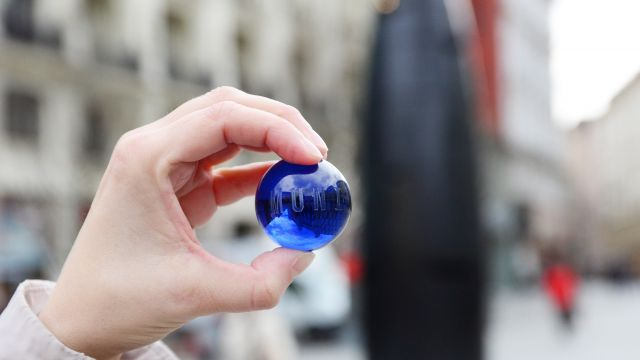 Zdroj: Masarykova univerzita